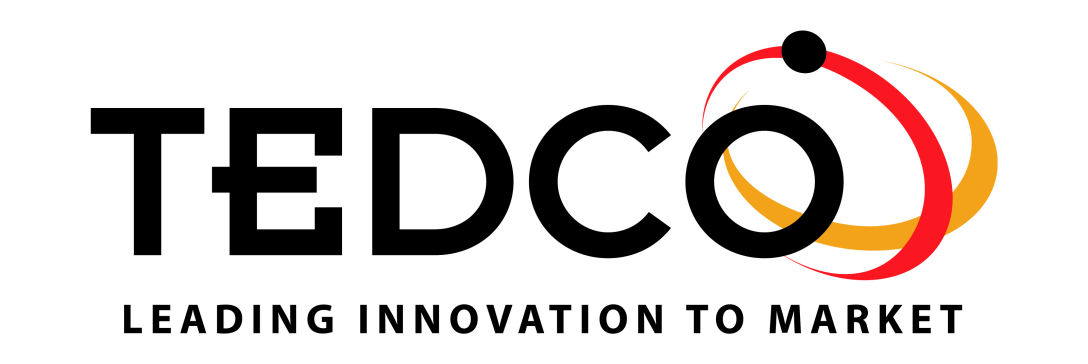 MARYLAND VENTURE FUND AUTHORITYAGENDAMarch 2, 20229 to 11 am ESThttps://us02web.zoom.us/j/85746142084?pwd=YnJOVUR5VVRFL2dRMkpVWVBYRWFYQT09By ZOOM linkOPEN SESSION:WelcomeIntroduction of new membersBrief review of CrowdfundingReview and Approval of December Meeting MinutesNext Meeting June 1, 2022Closed Session:Review of FY 2022 Q2 InvestmentsReview of December Dashboard and FY 2022 Q2 ExitsSSBCI SummaryDiscuss Annual Meeting DateAdjourn